oznamujeme cestujúcej verejnosti a cestovnému personálu že od 12. decembra  2021 sa  mení cestovný  poriadok nasledovne :  Linka 403453 Vráble – Nevidzany – Zlaté Moravce: Spoj č. 23   – s odchodom o 14:30 z Vrábeľ do Zl. Moraviec  pridané zastávky Tajná, horný koniec a Tajná, Šiarovce Spoj č. 37   – s odchodom o 14:30 z Vrábeľ do Zl. Moraviec pridané zastávky Tajná, horný koniec a Tajná, Šiarovce Spoj č.31 – zmena odchodu 15:15 na 15:30 z Vrábeľ do Zlatých Moraviec Linka 403459 Vráble –Maňa – Hul – Šurany: Spoj č. 3 – s odchodom o 11:55 z Vrábeľ do Šurian zrušená zastávka Šurany, žel.st. Spoj č. 16 –s odchodom o 12:55 zo Šurian do Vrábeľ zrušená zastávka Šurany, žel.st. 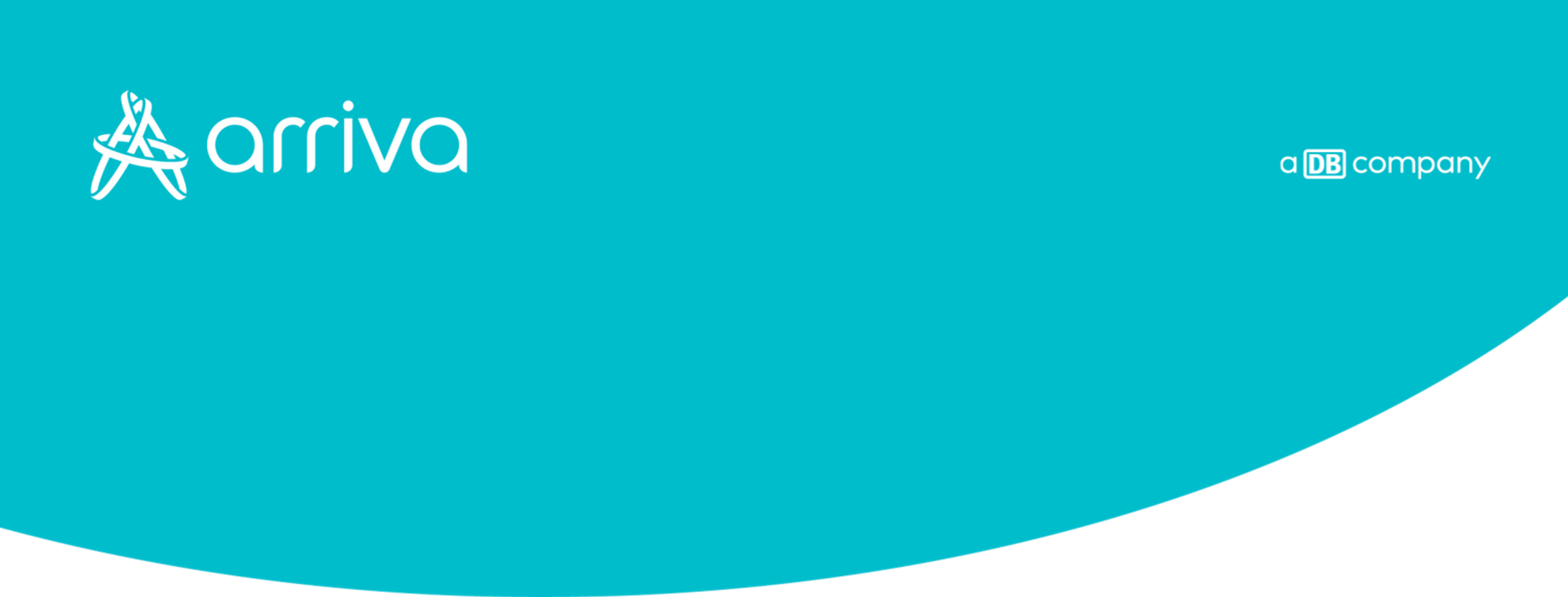 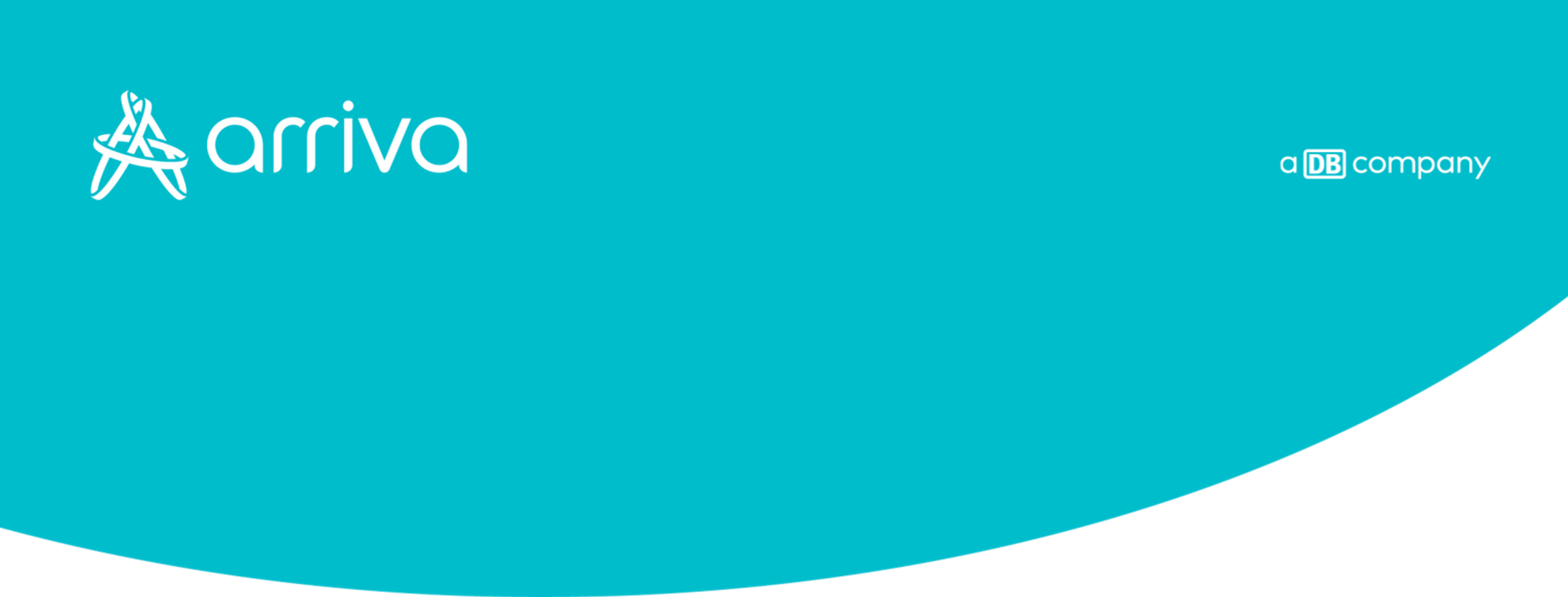 Linka 403460 Vráble –Michal nad Žitavou – Kmeťovo – Černík: Spoj č. 6 – s odchodom o 7:10 z M.Mane do Vrábeľ zrušené zastávky Maňa, Malá Maňa, obec a Maňa, žel.st. Linka 403461 Vráble –Úľany  nad Žitavou – Šurany – Nové Zámky: Spoj č. 1 – s odchodom o 5:40 z Vrábeľ do N. Zámkov zrušené zastávky Šurany, žel.st., Šurany, , SPoŠ , Nové Zámky, Výpalisko , pridané zastávky Bánov, osada, Bánov, Jednota, Bánov, RD  Spoj č.  8  – zrušená zastávka Šurany, žel.st. , zmena odchodu 15:15 na 15:05 zo Šurian do Vrábeľ  Spoj č. 11  – s odchodom o 18:20 z Vrábeľ do N. Zámkov zrušená zastávka Šurany, žel.st.   Spoj č. 12  – s odchodom o 16:20 z N. Zámkov do Vrábeľ zrušená zastávka Šurany, žel.st.   Spoj č. 15  – s odchodom o 14:10 z Vrábeľ do Šurian zrušená zastávka Šurany, žel.st.   Spoj č. 16  – s odchodom o 20:35 z N. Zámkov do Vrábeľ zrušená zastávka Šurany, žel.st.   Spoj č.  90  – s odchodom o 20:55 zo Šurian do Vrábeľ zrušená zastávka Šurany, žel.st.   Spoj č.  91  – s odchodom o 19:55 z Vrábeľ do Šurian zrušená zastávka Šurany, žel.st.   Linka 407403 Zlaté Moravce – Topoľčianky- Hostie: Spoj č.19 zmena odchodu 14:15 na 14:20 zo Zlatých Moraviec do HostíSpoj č.21 zmena odchodu 15:10 na 15:20 zo Zlatých Moraviec do HostíLinka 407409 Zlaté Moravce – Vieska nad Žitavou – Vráble – Nitra: Spoj č. 43 –s odchodom o 13:15 zo Zl. Moraviec do Vrábeľ  pridaná zastávka Zlaté Moravce, OSP Linka 407416 Zlaté Moravce – Velčice – Zlaté Moravce: Spoj č.1 s odchodom o 7:00 zo Sľažian do Velčíc zrušenýSpoj č.4 s odchodom o 6:10 z Velčíc do Sľažian zrušenýLinka 407417 Zlaté Moravce - Zlatno: Spoj č.33 zmena znamienka na spoj bude premávať v sobotu Nový spoj č.1 s odchodom o 7:20 zo Zlatých Moraviec do Zlatna cez Velčice v nedeľu a sviatok  Spoj č.8 pridané  znamienka spoj bude premávať v pracovné dni a v sobotu Nový spoj č.2 s odchodom o 6:00 zo Zlatna do Zlatých Moraviec  cez Velčice v nedeľu a sviatok  Na všetkých linkách zmena platnosti a významu  dátumových poznámok . 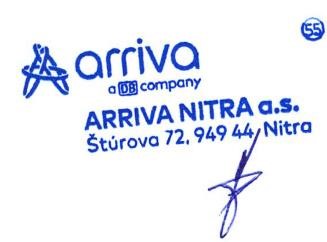 . V Zlatých Moravciach  22.11.2021 ARRIVA  NITRA a.s.  Štúrova 72  949 44 Nitra, www.arriva.sk  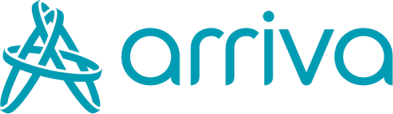 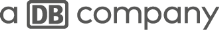 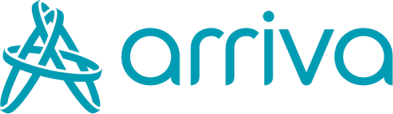 